Lahutkin Denys VasilevichPosition applied for: CookDate of birth: 22.03.1985 (age: 32)Citizenship: UkraineResidence permit in Ukraine: NoCountry of residence: UkraineCity of residence: SevastopolPermanent address: Bogdanova st.10-44Contact Tel. No: +38 (069) 271-54-89 / +38 (099) 715-05-69E-Mail: den.barmen@mail.ruU.S. visa: NoE.U. visa: NoUkrainian biometric international passport: Not specifiedDate available from: 21.04.2014English knowledge: PoorMinimum salary: 800 $ per month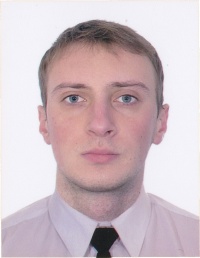 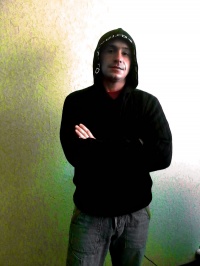 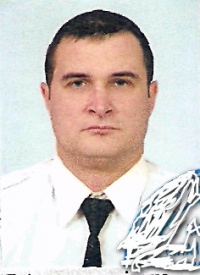 